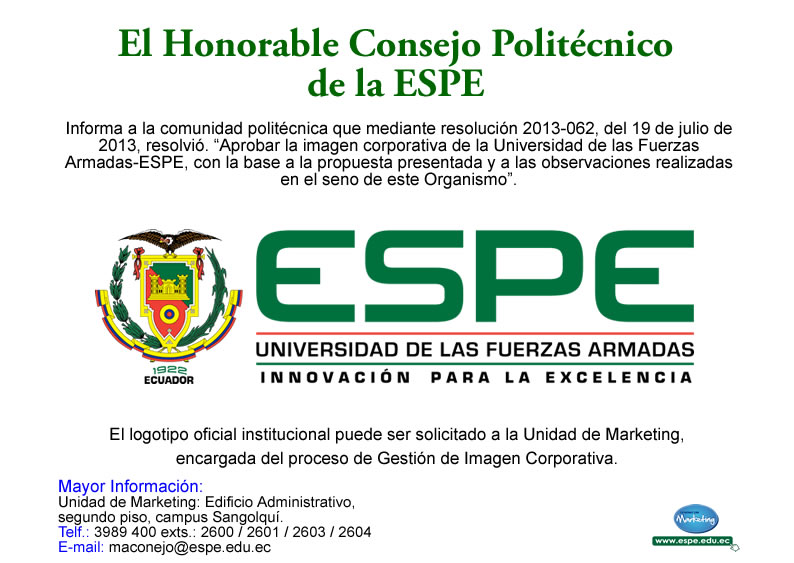 UNIVERSIDAD DE LAS FUERZAS ARMADAS – ESPE